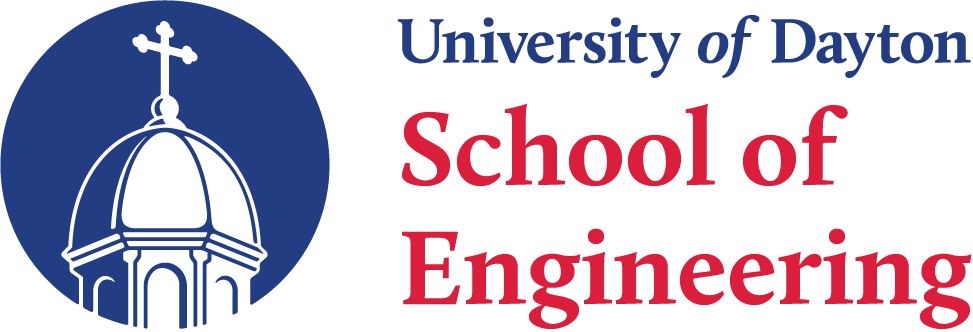 ELECTRICAL AND COMPUTER ENGINEERINGPRELIMINARY EXAM APPLICATIONTO: The Chair of ECE Graduate Program CommitteeThe Preliminary Examination (PE) is a diagnostic test to assess the background of the student based on questions drawn from four Preliminary Exam Courses (PEC).  Before the PE is taken, students must have earned at least twelve ECE graduate credit hours beyond the MS degree and completed at least four PECs. The PE is a requirement for every student who does not apply for a waiver (see below).____________________	________________Student’s Name	DateTop of FormList 1: List twelve ECE credits of graduate courses the student completed at UD.List 2: List four PECs (or equivalent courses at another university) that the student completed. The approved PECs are: ECE 501, 503, 504, 505, 506, 507, 509, 511, 520, 521, 530, 531, 532, 533, 536, 547, 565, 566, 567, 572, 581 and 586.  They may include classes taken during MS, and they may overlap with List 1.Preliminary Exam: Student applies to take the Preliminary Exam in the Fall Winter semester.  Questions for PE will be drawn from List 2.Waiver: The student may apply for PE requirement waiver if the combined GPA of four PECs taken at the University of Dayton is greater than or equal to 3.5. Students who have taken one or more PECs at another institution may also apply for a PE waiver. The waiver will be granted if the student has a UD GPA (List 1) greater or equal to 3.5, and the combined GPA of four PECs (taken at UD or elsewhere) is 3.5 or above. Student applies for PE requirement waiver. GPA of List 1 is _____.  GPA of List 2 is _____. (Attach appropriate documentation, such as class syllabi for classes not taken at UD.)_____________________________________			_____________Chairperson, Dissertation Advisory Committee			DateCc: Adviser, student	Released 19-Jan-2021ClassInstitutionDateGradeUniversity of DaytonUniversity of DaytonUniversity of DaytonUniversity of DaytonClassInstitutionDateGradeFor official use only.__________________________________     __________Chairperson, Graduate Program Committee         DatePreliminary Exam is Passed Failed Waived